Schrijf de woorden van het woordpakket.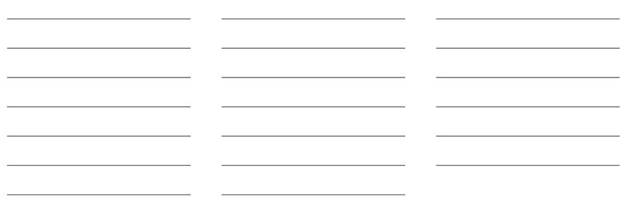 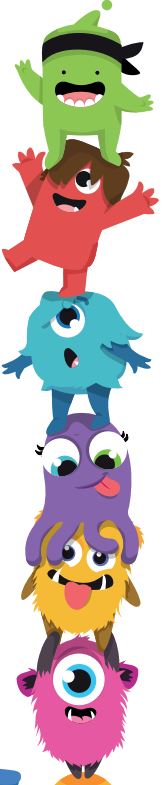 Schrijf het woord over.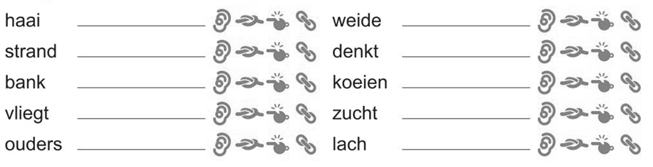 Zoek de passende woorden in het woordpakket en schrijf ze op. 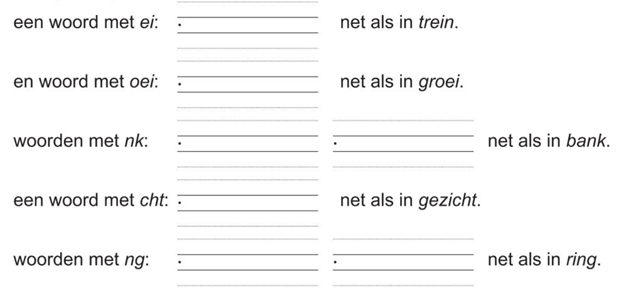 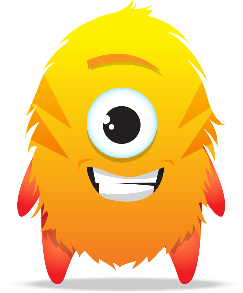 Zoek de woorden in het woordrooster. Zet er een streep door en schrijf ze dan nog eens op. 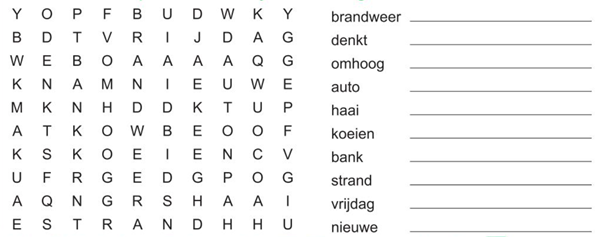 Vul je adreskaartje in. Denk aan de hoofdletters. 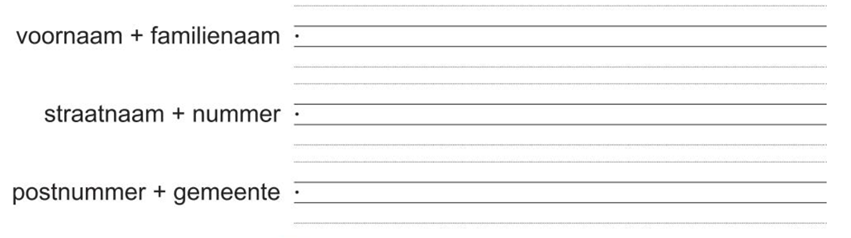 Oefen hier je woordpakket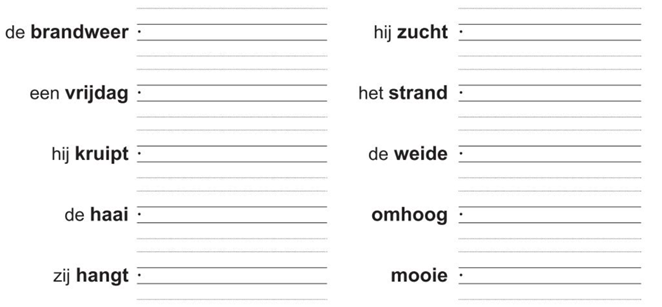 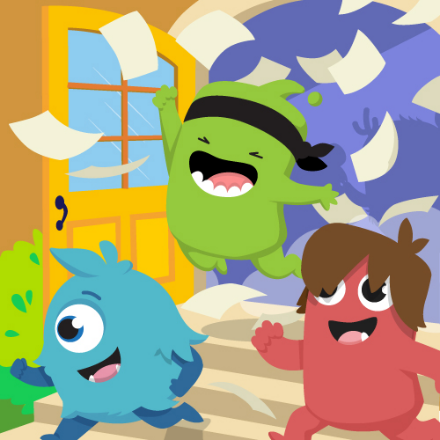 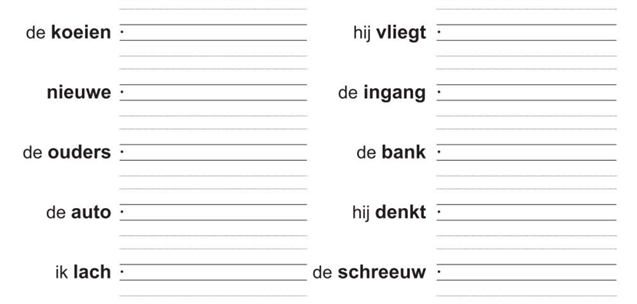 Woordpakket 26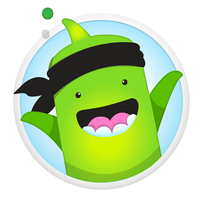 (Herhaling)de brandweereen vrijdaghij kruiptde haaizij hangtde koeiennieuwede oudersde autoik lachhij zucht het strandde weideomhoogmooiehij vliegt de ingang de bankhij denktde schreeuw